ÜNNEPI NYITVA TARTÁSAZ  ALTEMPLOMBANOktóber 29-november 2. közöttaltemplomunk minden nap8-19 óra között lesz nyitva.MASZK HASZNÁLATA KÖTELEZŐ!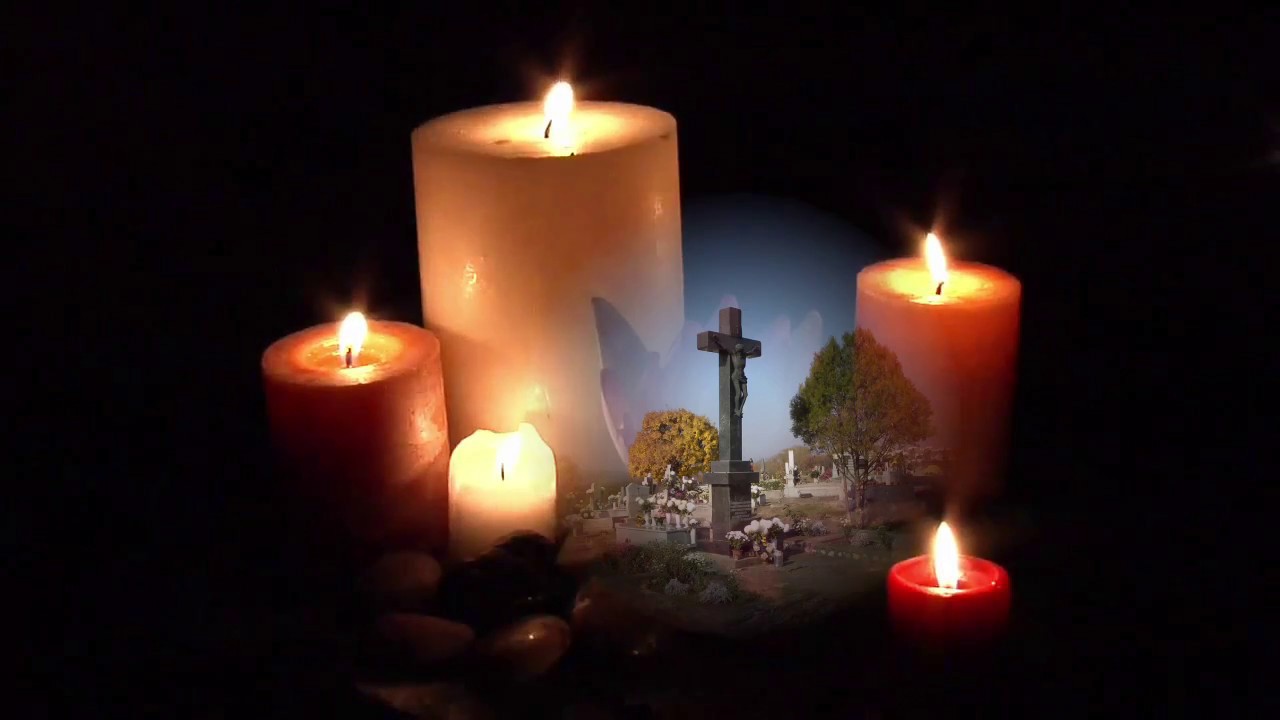 